Европейская экономическая комиссияГруппа экспертов по Обзорам результативности 
экологической деятельности Женева, 6–9 декабря 2016 г.Информационный документ № 1		Роль Обзоров результативности экологической деятельности в оказании поддержки осуществлению и мониторингу ЦУР в панъевропейском регионе 		Записка секретариата Содержание	Страница	I.	Введение….		3	II.	Обзоры третьего цикла		3		A.	Структура		3		B.	Опыт применения структуры обзоров третьего цикла		4	III.	Поддержка в осуществлении и мониторинге ЦУР в панъевропейском регионе		5		A.	Роль и сфера охвата		5		B.	Вклад в последующую деятельность и обзор достижения ЦУР на национальном и    			региональном уровнях		6		C.	Практические способы введения ЦУР в состав ОРЭД		6	IV.	Необходимые данные и ресурсы		10		A.	Данные и информация		10		B.	Необходимые ресурсы		10	V.	Вопросы для обсуждения		11	Таблица	1.	Цели, задачи которых могут быть рассмотрены в различных главах отчета об ОРЭД		8	I.	Введение1.	На седьмой Конференции министров процесса «Окружающая среда для Европы» в Астане в 2011 г. министры и главы делегаций предложили ЕЭК провести третий цикл ОРЭД для стран-членов ЕЭК, имеющих на это право. В Декларации министров, принятой в Астане, определены три блока вопросов, которые должны быть охвачены в рамках обзоров третьего цикла: (a) экологическое руководство и финансирование в контексте «зеленой» экономики; (b) вопросы сотрудничества стран с международным сообществом; и (c) проблема активизации учета экологических аспектов в приоритетных секторах (ECE ASTANA.CONF/2011/2/Add.1, п. 13). 2.	В период с 2012 г. по 2016 г. методология третьего цикла была использована при проведении обзоров третьего цикла для Республики Молдова (2013 г.), Черногории (2014 г.), Сербии (2014 г.), Грузии (2015 г.), Беларуси (2015 г.), Таджикистана (в процессе) и Болгарии (в процессе). Она также применялась при проведении второго обзора для Хорватии (2013 г.) и обзора Марокко (2013 г.). На момент проведения восьмой Конференции министров «Окружающая среда для Европы», состоявшейся в Батуми в 2016 г., третий цикл обзоров приближался к середине. 	II.	Обзоры третьего цикла 	A.	Структура3.	В 2013 г. КЭП одобрил детализированную структуру обзоров третьего цикла, предложенную секретариатом, согласившись пересмотреть ее в свете опыта, накопленного в процессе ее практического применения (ECE/CEP/2013/2). Детализированная структура обзоров третьего цикла включает в себя (ECE/CEP/2013/12):	«15. Введение: Обзор состояния окружающей среды. Здесь будет представлено сжатое резюме социально-экономического контекста и основных тенденций (с точки зрения нагрузок на окружающую среду и использования природных ресурсов) по ключевым экологическим областям (таким, как воздух, изменение климата, вода, отходы, земля, почва и биоразнообразие).	16. Часть I: Экологическое руководство и финансирование в контексте «зеленой» экономики. К основным вопросам, которые должны быть охвачены, относятся следующие:	(a)	правовые и директивные рамки и их соблюдение, включая конкретные инициативы в области «зеленой» экономики, такие как энергоэффективность, возобновляемые источники энергии, мобильность, связанная с низким уровнем выбросов углерода, повышение ресурсоэффективности, в том числе эффективное использование водных и энергетических ресурсов, «зеленые» рабочие места и экологические инновации;	(b) 	инструменты регулирования и их применение; 	(c)	экономические инструменты и расходы на охрану окружающей среды, включая инвестиции в инновационные «зеленые» технологии;	(d)	мониторинг окружающей среды, информация и просвещение.	17. Часть II: Взаимодействие национальных и международных факторов. В данной части основное внимание сосредоточено на следующем:	(a)	осуществление многосторонних природоохранных соглашений (МПОС) и обязательств, двустороннее сотрудничество и международная техническая помощь в области окружающей среды и устойчивого развития;	(b)	политика и меры по решению вопросов, связанных с адаптацией к изменению климата и смягчением его изменения.	18. Часть III: Учет экологических соображений в политике экономических секторов и вопросы, касающиеся избранных экологических секторов. Данная часть охватывает экологические вопросы, включая вопросы «зеленой» технологии, в отдельных социально-экономических секторах, таких как промышленность, энергетика, транспорт, сельское хозяйство, лесное хозяйство, здравоохранение и жилищное хозяйство, а также в таких областях, как управление водными ресурсами, охрана воздуха, управление отходами, биоразнообразие и природоохранная деятельность. По согласованию со страной − объектом обзора для каждого ОРЭД будет избрано до четырех секторов и областей деятельности.»	B.	Опыт применения структуры обзоров третьего цикла 4.	Вышеупомянутая структура обзоров третьего цикла в целом была воспринята странами с одобрением и позволила охватить три блока вопросов, изложенных в Декларации министров, принятой в Астане. Тем не менее, опыт показал, что большинство стран, в которых проводился ОРЭД, предпочли ознакомиться с подробными техническими заданиями для всех возможных глав ОРЭД и провести широкие внутренние консультации по структуре своих отчетов об ОРЭД до проведения подготовительной миссии ОРЭД или во время такой миссии.5.	В результате, вышеупомянутая структура обзоров третьего цикла была использована при проведении обзоров третьего цикла для Болгарии, Республики Молдова, Сербии и Черногории. Грузия предпочла несколько иную структуру, которой также отдали предпочтение Беларусь и Таджикистан: (i) вопросы мониторинга, международного сотрудничества и изменения климата не рассматривались в отдельных главах, а были включены в другие главы обзора; (ii) Часть II была полностью посвящена вопросам управления компонентами природной среды и борьбы с загрязнением; в отдельных главах рассматривались темы охраны атмосферного воздуха, управления водными ресурсами, обращения с отходами, биоразнообразия и охраняемых территорий; (iii) в Части III, посвященной взаимосвязи между окружающей средой и отдельными секторами/вопросами, рассматривался целый ряд секторов. Беларусь, Грузия и Таджикистан высоко оценили возможность рассмотреть посредством ОРЭД проблему учета экологических аспектов в политике в целом ряде секторов и с признательностью отнеслись к перспективе укрепления сотрудничества с отраслевыми министерствами в процессе ОРЭД. Кроме того, рассмотрение большего числа секторов в процессе ОРЭД позволило повысить статус процесса ОРЭД и рекомендаций, полученных по итогам ОРЭД, на государственном уровне: например, на официальной презентации третьего ОРЭД Беларуси присутствовал Премьер-министр страны. 6.	Поэтому, как представляется, было важно сохранить определенную гибкость при обсуждении структуры отчетов об ОРЭД на основе детализированной структуры, изложенной в документе ECE/CEP/2013/12. Секретариат принял меры в обеспечение того, чтобы три блока вопросов, определенных в Декларации министров, принятой в Астане, для обзоров третьего цикла, нашли надлежащее отражение в обзоре независимо от конкретной структуры, согласованной со страной, путем корректировки технических заданий для отдельных глав. 7.	В точки зрения содержания, в обзорах третьего цикла сложность заключалась в том, чтобы уделить должное внимание вопросам экологического руководства и финансирования в контексте «зеленой» экономики и конкретным инициативам в области «зеленой» экономики. В обзорах аспекты «зеленой» экономики рассматриваются в различных главах (например, в главе о правовой базе и стратегических документах или в главе об энергетике и окружающей среде), а также в специальной главе, посвященной экономическим инструментам и расходам на охрану окружающей среды. Тем не менее, во многих странах наблюдается отсутствие правовой базы и стратегических документов в поддержку «зеленой» экономики, наряду с нехваткой конкретных инициатив в области «зеленой экономики», за исключением нескольких проектов в сфере «зеленой» экономики, осуществляемых при поддержке международных доноров. Сложность также представляло рассмотрение инвестиций в «зеленую» экономику отдельно от общих расходов на охрану окружающей среды, поскольку в странах не ведется раздельный сбор такой информации. По этой причине в обзорах, как правило, подчеркивается необходимость создания четких стратегических рамок и формализованных институциональных обязанностей и/или координационных механизмов в области «зеленой» экономики, а не содержится описание таких стратегических рамок и механизмов. При детальном освещении двух других блоков вопросов, определенных в Декларации министров, принятой в Астане, а именно сотрудничества стран с международным сообществом и активизации учета экологических аспектов в приоритетных секторах, никаких трудностей не возникало. 8.	Во все обзоры третьего цикла, за исключением одного, была включена оценка выполнения рекомендаций обзоров второго цикла, подготовленная группами по проведению ОРЭД на основе информации, предоставленной странами, где проводился обзор, с четким указанием выполненных, не выполненных и частично выполненных рекомендаций. Такой оценки не проводилось для Болгарии вследствие изменений в политической ситуации в стране и длительного периода (16 лет) между проведением второго и третьего обзоров.9.	В продолжение ранее существовавшей практики, в ОРЭД третьего цикла были включены приложения с информацией о ключевых данных и показателях, участии страны в МПОС и основных актах законодательства в области окружающей среды. Кроме того, в обзоры третьего цикла для Беларуси, Грузии и Таджикистана были включены приложения, посвященные показателям достижения Целей развития тысячелетия (ЦРТ) и результатам, полученным с использованием инструмента «Будущие системы внутреннего транспорта» (ForFITS).	III.	Поддержка в осуществлении и мониторинге ЦУР в панъевропейском регионе 	A.	Роль и сфера охвата10.	На восьмой Конференции министров «Окружающая среда для Европы», состоявшейся в Батуми в 2016 г., министры и главы делегаций особо подчеркнули ту роль, которую Программа ОРЭД «способна сыграть в оказании поддержки осуществлению и мониторингу ЦУР в панъевропейском регионе» (ECE/BATUMI.CONF/2016/2/Add.1).11.	Основываясь на опыте оказания содействия странам в достижении и мониторинге ЦРТ, ОРЭД могут быть использованы для оказания содействия странам в достижении и мониторинге соответствующих ЦУР. Они могут: (i) оказывать содействие в адаптации соответствующих ЦУР к национальным условиям в странах, в которых проводятся ОРЭД; (ii) оценивать прогресс, достигнутый страной, в которой проводится ОРЭД, по достижению соответствующих ЦУР и предоставлять рекомендации по преодолению трудностей; и (iii) выявлять системные проблемы, связанные с достижением соответствующих ЦУР. 12.	Поскольку все государства-члены Организации Объединенных Наций заявили о своей приверженности осуществлению Повестки дня в области устойчивого развития на период до 2030 года в качестве наиболее приоритетной задачи, можно ожидать, что каждая страна, подающая заявку на проведение ОРЭД, также будет мотивирована обеспечить тесную взаимосвязь своего обзора со своими усилиями по выполнению Повестки дня на период до 2030 года. 13.	ОРЭД не охватывают весь круг вопросов, рассматриваемых в Повестке дня на период до 2030 года. Они могут оказывать поддержку в достижении и мониторинге тех целей и/или задач, установленных в Повестке дня на период до 2030 года, которые имеют отношение к конкретному содержанию ОРЭД, запрошенному страной, где проводится ОРЭД, далее именуемых как «цели и/или задачи, имеющие отношение к ОРЭД». Эти цели и/или задачи, имеющие отношение к ОРЭД, будут разниться от обзора к обзору в зависимости от тематической структуры отчета об ОРЭД, согласованной со страной-объектом обзора. Например, в случае, когда страна попросила включить в обзор главу об управлении водными ресурсами, Цель 6 (Чистая вода и санитария) будет рассматриваться как имеющая отношение к ОРЭД. Во многих случаях только одна или несколько задач в рамках какой-либо цели, а не вся цель, будут считаться имеющими отношение к ОРЭД.	B.	Вклад в последующую деятельность и обзор достижения ЦУР на национальном и региональном уровнях 14.	Оказывая содействие странам, в которых проводятся обзоры, в достижении и мониторинге целей и/или задач, имеющих отношение к ОРЭД, путем предоставления рекомендаций, ОРЭД могут вносить вклад в последующую деятельность и обзор достижения ЦУР на национальном уровне. В частности, они могут служить в качестве исходной информации для национальных обзоров ЦУР, когда такие обзоры готовятся в странах, где был проведен ОРЭД, в сотрудничестве со страновыми группами ООН. В то же время, они могут также служить источником информации для добровольных национальных обзоров на политическом форуме высокого уровня, когда такие обзоры проводятся в странах, для которых были подготовлены ОРЭД. В конечном счете, они могут служить в качестве исходной информации для будущего регионального механизма последующей деятельности и обзора. 	C.	Практические способы введения ЦУР в состав ОРЭД		Возможные варианты15.	Для введения целей и/или задач, имеющих отношение к ОРЭД, в состав отчета об ОРЭД могут быть использованы различные варианты. Три варианта, описанные ниже, призваны стимулировать дальнейшее обсуждение вопроса о том, как обеспечить проведение данной операции наиболее рациональным способом, наилучшим образом отвечая потребностям стран, в которых проводятся обзоры.Вариант 1: Включение обзора целей и/или задач, имеющих отношение к ОРЭД, в содержание глав отчета об ОРЭД 16.	Основываясь на опыте с ЦРТ, наиболее простым способом ввести ЦУР в обзоры было бы включение обзора целей и/или задач, имеющих отношение к ОРЭД, в содержание глав отчета об ОРЭД, согласованных со страной, в которой проводится обзор, и рассмотрение взаимосвязей и сквозных вопросов в главах, посвященных горизонтальным вопросам (например, в главе, в которой рассматриваются правовая база, стратегические документы и организационная структура, или в главе об экономических инструментах для создания «зеленой» экономики). 17.	В Таблице 1 представлена ориентировочная схема целей, задачи которых могут быть рассмотрены в рамках различных глав отчета об ОРЭД, если эти главы входят в состав обзора. В тех случаях, когда конкретная цель упоминается рядом с главой, это означает, что одна или несколько задач этой цели потенциально могут иметь отношение к этой главе. Подготовка подробной схемы с указанием конкретных задач потребовала бы корректировки с учетом содержания конкретного обзора. Поскольку некоторые задачи потенциально могут рассматриваться в более чем одной главе, составление такой схемы для конкретного обзора также позволило бы избежать дублирования. 18.	В краткосрочной перспективе, при обзоре целей и/или задач, имеющих отношение к ОРЭД, в главах отчета об ОРЭД можно сосредоточить внимание на наличии благоприятных рамочных условий для достижения той или иной цели и/или задачи, в то время как на более позднем этапе акцент можно было бы сместить в сторону оценки прогресса по достижению цели и/или задачи и предоставления рекомендаций относительно способов стимулирования прогресса. 19.	Обзор целей и/или задач, имеющих отношение к ОРЭД, в главах отчета об ОРЭД может быть представлен в форме вставки или раздела. 20.	Важно, чтобы обзор целей и/или задач, имеющих отношение к ОРЭД, в главах отчета об ОРЭД служил дополнением к общему анализу темы той или иной главы, но не играл доминирующую роль в содержании всей главы. Таблица 1. 	Цели, задачи которых могут быть рассмотрены в различных главах отчета об ОРЭДВариант 2: Глава по оценке прогресса, достигнутого в реализации целей и/или задач, имеющих отношение к ОРЭД21.	Второй способ состоит в том, чтобы (i) ввести полноценную главу по оценке прогресса, достигнутого страной на пути к достижению целей и/или задач, имеющих отношение к ОРЭД, или (ii) расширить главу о выполнении многосторонних природоохранных соглашений и обязательств, включив в нее раздел, посвященный целям и/или задачам, имеющим отношение к ОРЭД. 22.	В такой главе или таком разделе можно было бы подробно осветить все цели и/или задачи, имеющие отношение к ОРЭД, в одном месте, наряду с анализом взаимосвязей и сквозных вопросов. В такой главе или таком разделе можно было бы рассмотреть следующие вопросы:(a)	Общая рамочная структура в поддержку реализации целей и/или задач, имеющих отношение к ОРЭД, в том числе:	Правовая база и стратегические документы Организационная структура, в том числе механизмы координации и участие заинтересованных сторон Информация и данные Ресурсы и другие средства реализации (b)	Оценка целей и/или задач, имеющих отношение к ОРЭД (по отдельности или по группам), в том числе:	Адаптация целей к национальному контексту Достигнутый прогресс, нерешенные проблемы (c)	Сквозные вопросы в реализации целей и/или задач, имеющих отношение к ОРЭД (d)	Выводы и рекомендации.Вариант 3: Интеграция целей и/или задач, имеющих отношение к ОРЭД, в содержание глав и описание в дополнительной главе целей и/или задач, не рассматриваемых в других главах, но запрашиваемых страной, в которой проводится обзор23.	Другим вариантом могла бы стать интеграция целей и/или задач, имеющих отношение к ОРЭД, в содержание глав и описание в дополнительной главе тех целей и/или задач, которые не были рассмотрены в других главах, но которые просит рассмотреть страна, в которой проводится обзор. Это обеспечило бы более широкий охват ЦУР в том случае, когда структура отчета об ОРЭД включает ограниченное число тем/секторальных вопросов. Например, для обзора, который готовится в соответствии со структурой для обзоров третью цикла и включает в Части III только главу «Управление водными ресурсами», вариант 3 позволил бы (i) интегрировать Цель 6 в главу «Управление водными ресурсами», и (ii) охватить более широкий круг целей и/или задач, в соответствии с запросом страны, в отдельной главе вместе с анализом взаимосвязей и сквозных вопросов в этой же главе.		Приложение24.	На более позднем этапе, в дополнение к содержательному анализу в отчет можно было бы включить приложение с показателями ЦУР, как это было сделано для показателей ЦРТ в обзорах третьего цикла для Беларуси, Грузии и Таджикистана.	IV.	Необходимые данные и ресурсы	A.	Данные и информация25.	Наличие высококачественных, надежных и своевременно предоставленных данных в странах, где проводятся обзоры, может представлять собой серьезную проблему. Процесс ОРЭД опирается в основном на сотрудничество с национальными государственными органами для получения необходимых данных для отчета. Основными источниками данных ОРЭД являются национальные статистические органы, национальные природоохранные органы и другие соответствующие органы в стране, где проводится обзор, а также международные организации. 26.	При введении ЦУР в состав ОРЭД от страны, где проводится обзор, потребуется предоставление дополнительных данных и информации по целям и/или задачам, имеющим отношение к ОРЭД. Группам по проведению ОРЭД также потребуется приложить усилия для получения и анализа таких данных и информации. 27.	В дополнение к национальным источникам, существует ряд механизмов и инструментов, которые могут улучшить поддержку в сфере информации и данных для введения ЦУР в состав ОРЭД. К ним относятся, в числе прочих, национальные процессы представления отчетности по различным МПОС, ряд глобальных процессов и инструментов, включая платформу знаний UNEP-Live, ее Информационную систему отчетности по индикаторам (IRIS) и процесс подготовки доклада «Глобальная экологическая перспектива», а также несколько механизмов проведения оценки и других процессов ЕЭК, помимо ОРЭД (ECE/BATUMI.CONF/2016/INF/5). 	B.	Необходимые ресурсы		Оперативный бюджет28.	Несмотря на то, что деятельность основного секретариата Программы ОРЭД обеспечивается регулярным бюджетом ЕЭК, оперативный бюджет Программы будет по-прежнему зависеть от внебюджетных средств, вносимых донорами непосредственно в Целевой фонд ОРЭД или посредством взносов в натуральной форме, в основном, в виде услуг экспертов, делегированных странами и международными организациями и учреждениями, такими как Европейское агентство по окружающей среде, Управление по координации гуманитарных вопросов, Организация экономического сотрудничества и развития, ЮНЕП и Европейское региональное бюро Всемирной организации здравоохранения. В последние годы, другие отделы ЕЭК, помимо Отдела по окружающей среде, направляли своих сотрудников для работы в составе групп по проведению ОРЭД.29.	Потребности во внебюджетном финансировании для проведения обзора в той или иной стране могут варьироваться в диапазоне от 100 000 до 250 000 долларов США в зависимости от целого ряда факторов, таких как расходы на проведение миссий, количество глав, наличие экспертов, делегированных странами и международными организациями, и колебания курсов валют. Эти потребности охватывают расходы на проведение подготовительной миссии, миссии по проведению обзора, услуги консультантов, редактирование английской версии отчета, участие представителей стран в заседании Группы экспертов по ОРЭД и сессии КЭП, перевод отчета на русский язык или другой местный язык и проведение официальной презентации отчета. 30.	Введение ЦУР в состав ОРЭД потребует привлечения дополнительного экспертного потенциала в группы по проведению Обзоров. Для этого потребуется усилить текущее взаимодействие между Программой ОРЭД и организациями-партнерами, наладить сотрудничество с новыми партнерами и усилить совместную работу с другими отделами ЕЭК. Кроме того, потребуется обеспечить наличие экспертного опыта в случае выбора варианта, предусматривающего включение дополнительной полноценной главы по оценке прогресса в реализации целей и/или задач, имеющих отношение к ОРЭД, или варианта 3, когда подготовка такой главы не осуществляется экспертом, делегированным страной или международной организацией в рамках вклада в натуральной форме.		Национальный уровень 31.	В подготовке обзоров третьего цикла уже задействован широкий круг национальных государственных органов помимо природоохранных органов. Например, во время миссии по подготовке третьего ОРЭД для Беларуси группа экспертов по подготовке обзора встретилась с представителями более 50 государственных органов, учреждений и организаций, не входящих в систему Министерства природных ресурсов и охраны окружающей среды. Тем не менее, в некоторых странах, в которых проводится обзор, для введения ЦУР в состав ОРЭД могут потребоваться дополнительные усилия по расширению участия в процессе ОРЭД государственных органов, не относящихся к национальным природоохранным органам.		Группа экспертов по ОРЭД32.	В состав Группы экспертов по ОРЭД, которая проводит экспертную оценку обзоров, входят от 10 до 14 экспертов, выдвинутых государствами-членами ЕЭК. Члены Группы экспертов обладают разнообразным опытом, который позволяет обеспечить предметно-содержательный вклад и комментарии к различным главам и рекомендациям, содержащимся в отчете об ОРЭД. В соответствии с Техническим заданием для Группы, в заседаниях Группы экспертов могут принимать участие дополнительные эксперты, предложенные делегатами КЭП и одобренные членами Группы экспертов по согласованию с секретариатом, а также международные учреждения по приглашению секретариата (ECE/CEP/2014/13, приложение).33.	Возможность приглашения дополнительных экспертов от стран и международных организаций к участию в заседаниях Группы экспертов используется довольно часто, особенно в случае рассмотрения отчетов большого объема и отчетов, охватывающих отдельные секторы. Некоторые государства-члены ЕЭК выдвигают альтернативных членов в состав Группы экспертов, чтобы обеспечить возможность адаптировать состав участников к содержанию отчета, который подлежит рассмотрению.34.	Введение ЦУР в состав ОРЭД может потребовать развития существующей практики приглашения дополнительных экспертов от стран и международных организаций для участия в работе Группы экспертов по ОРЭД. В свою очередь, включение ЦУР в обзоры может повысить интерес со стороны стран, не представленных в составе Группы экспертов, к участию в ее деятельности.	V.	Вопросы для обсуждения 35.	Группе экспертов предлагается обсудить следующие вопросы:	Какую роль должны играть ОРЭД в оказании поддержки достижению и мониторингу ЦУР? 	Какие практические способы следует использовать для введения ЦУР в состав обзоров? Следует ли выбрать только один вариант? Какие аспекты следует оставить для обсуждения со странами, в которых проводятся обзоры? 	Какие прочие аспекты, помимо упомянутых в настоящем документе, необходимо рассмотреть?Резюме	Признавая важный вклад, который за последние 20 лет внесла Программа обзоров результативности экологической деятельности (ОРЭД) Европейской экономической комиссии (ЕЭК) в качестве эффективного и практического инструмента политики, на восьмой Конференции министров «Окружающая среда для Европы» (Батуми, 8–10 июня 2016 г.) министры и главы делегаций особо подчеркнули ту роль, которую Программа ОРЭД «способна сыграть в оказании поддержки осуществлению и мониторингу ЦУР в панъевропейском регионе». 	Настоящий документ был подготовлен секретариатом для содействия обсуждению Группой экспертов по ОРЭД 9 декабря 2016 г. вопроса о том, каким образом ОРЭД могут оказывать поддержку осуществлению и мониторингу ЦУР в панъевропейском регионе. После обсуждения Группой экспертов по ОРЭД документ будет пересмотрен с целью представления на рассмотрение Комитету по экологической политике (КЭП) (Женева, 25–27 января 2017 г.).	Этот документ основывается на идеях, изложенных в Информационном документе «20 лет проведения Обзоров результативности экологической деятельности: достигнутые результаты, извлеченные уроки и потенциальные возможности для интеграции Целей в области устойчивого развития» (ECE/BATUMI.CONF/2016/INF/5), подготовленном ЕЭК и Программой Организации Объединенных Наций по окружающей среде (ЮНЕП), и результатах обсуждения в ходе параллельного мероприятия «20 лет проведения Обзоров результативности экологической деятельности: уроки для достижения Целей в области устойчивого развития» во время Конференции министров в Батуми. Главы (названия в сокращенном варианте)ЦелиВведение: состояние окружающей среды и факторы нагрузки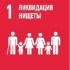 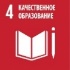 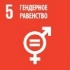 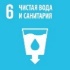 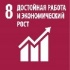 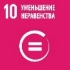 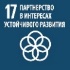 Правовая база, стратегические документы и система органов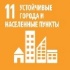 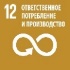 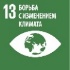 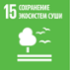 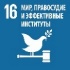 Механизмы обеспечения соблюдения и правопримененияЭкономические инструменты для достижения «зеленой» экономики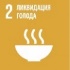 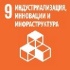 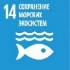 Экологический мониторинг, информация и образование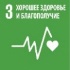 Выполнение международных природоохранных соглашений 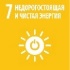 Изменение климатаУправление водными ресурсамиОхрана атмосферного воздухаОбращение с отходамиБиоразнообразие и охраняемые территорииСельское хозяйство и окружающая средаЭнергетика и окружающая средаЛесное хозяйство и окружающая средаПромышленность и окружающая средаЗемлепользование Туризм и окружающая среда 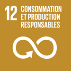 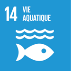 Транспорт и окружающая средаЗдоровье населения и окружающая средаЭкологическое образование и образование в интересах устойчивого развития Населенные пункты и окружающая средаУправление риском природных и технологических опасностейВопросы управления в области окружающей среды и устойчивого использования морей